Look at the picture. Circle True or False. 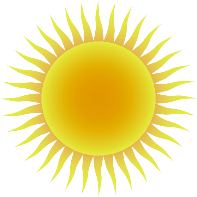 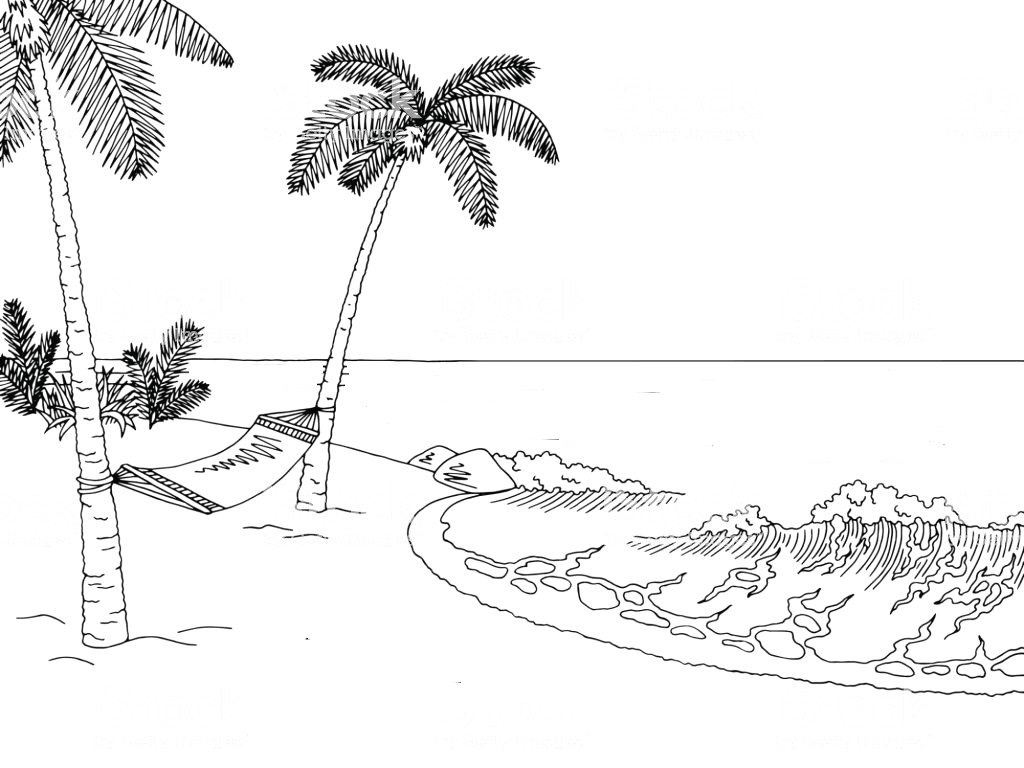 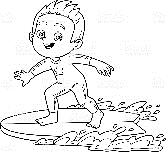 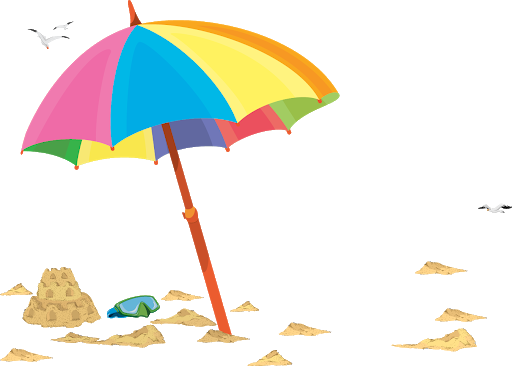 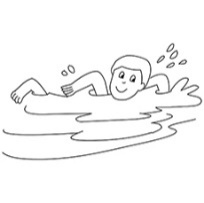 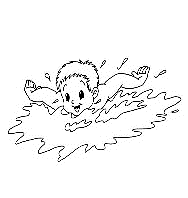 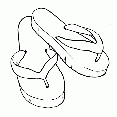 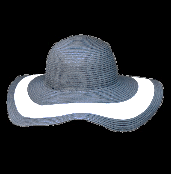 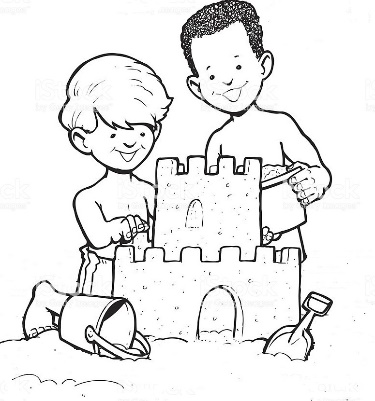 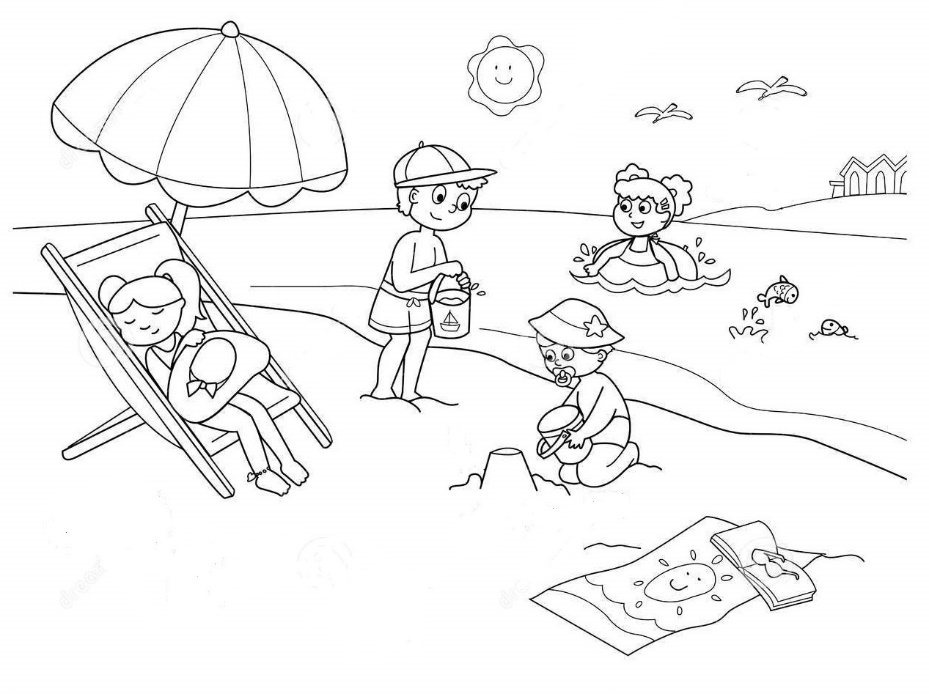 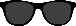 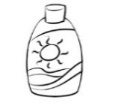 It’s summer. True I False 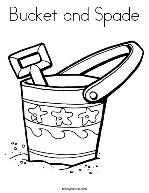 It’s sunny but it isn’t hot. True I FalseTwo boys are swimming. True I FalseMike is sailing. True I FalseBill and Tom are building a sandcastle. True I FalseBill’s wearing sunglasses. True I False There is a spade in front of the sandcastle. True I FalseThere is one bucket. True I FalseThe flip flops are under the beach umbrella. True I FalseANSWER KEYTrueFalseTrueFalseTrueFalseTrueFalseTrueName: ____________________________    Surname: ____________________________    Nber: ____   Grade/Class: _____Name: ____________________________    Surname: ____________________________    Nber: ____   Grade/Class: _____Name: ____________________________    Surname: ____________________________    Nber: ____   Grade/Class: _____Assessment: _____________________________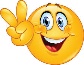 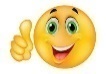 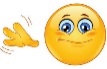 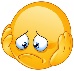 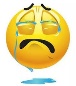 Date: ___________________________________________________    Date: ___________________________________________________    Assessment: _____________________________Teacher’s signature:___________________________Parent’s signature:___________________________